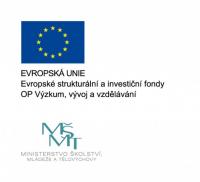 Název projektuŠablony III. - Škola hrou v ZŠ, Dačice, NeulingerovaČíslo projektuCZ.02.3.X/0.0/0.0/20_080/0017267Tento projekt je financován z operačního programu Operační program Výzkum, vývoj a vzdělávání (OP VVV) a je spolufinancován Evropskou unií. Zlepšení kvality vzdělávání a výsledků žáků v klíčových kompetencích.Celková výše podpory: 234 710,- KčZahájení realizace projektu: 1. 9. 2020Ukončení realizace projektu: 31. 8. 2022Škola se zapojila do několika aktivit projektu, které probíhají v základní škole. Zejména do extrakurikulárních a rozvojových aktivit ZŠ.Kluby pro žáky ZŠ – čtenářský klub, klub zábavné logiky a deskových herCílem aktivity je rozvoj klíčových kompetencí žáků formou volnočasové aktivity. Probíhá na pracovištích v Dačicích a ve Slavonicích.Doučování žáků ZŠ ohrožených školním neúspěchemCílem aktivity je podpořit žáky ohrožené školním neúspěchem prostřednictvím možnosti doučování. Probíhá na pracovištích v Dačicích a ve Slavonicích.Další aktivity jsou zaměřené na rozvoj osobních a sociálních kompetencí dětí a žáků.Projektový den ve školeProjektový den mimo školu